Základní poznatky z biologie člověka - popis kostry člověka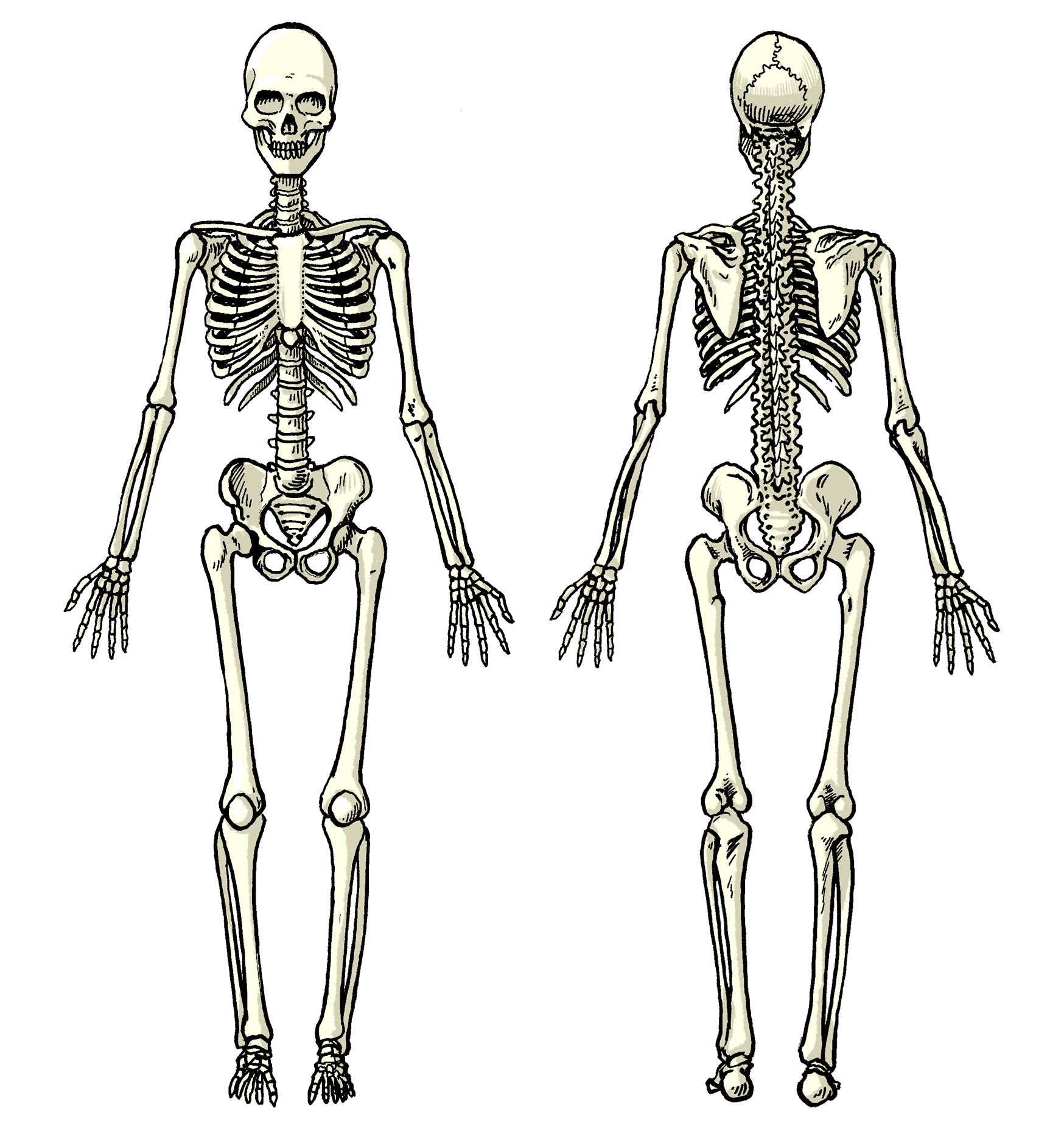 